Configuration MODIFIER MON COMPTE 
MES PARAMETRES WIFI 
MES CAMERAS 
CREER MON COMPTE SMS 
ACCES A MA CENTRALE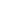 